Tallinna muusikastrateegia 
2022–2025UNESCO muusikalinna kandidatuuri jaoksjuuni 2021SissejuhatusTallinn ja muusika on lahutamatud. Mul on hea meel esitleda Tallinna 2022.–2025. aasta muusikastrateegiat osana Tallinna UNESCO loovlinnade võrgustiku muusikalinna kandidatuurist. Kultuur ja loovus on Tallinna arendamisel olulisel kohal. Endise Euroopa kultuuripealinnana 2011. aastal ning UNESCO maailmapärandi paigana on Tallinn paigutanud kultuuri ja loovuse Tallinna uue, 2035. aasta linnastrateegia keskmesse. Kultuuri abil soovib Tallinn saada vastutustundlikumaks, kaasavamaks ja uuenduslikumaks linnaks. Muusika on Tallinnale oluline nii ajaloo ja identiteedi kui ka kultuuri, ühiskonna ja majanduse perspektiivist. Just Tallinnast sai alguse laulev revolutsioon, mis viis Nõukogude Liidu lagunemise ning iseseisvuse taastamiseni. Tallinn on koduks maailmatasemel muusikaasutustele, kontserdipaikadele ja festivalidele. Tallinn on jätnud muusikamaailmale andekate heliloojate, dirigentide ja muusikute kaudu jälje klassikalisest muusikast džässini, popist süvamuusikani ning folgist rokkmuusikani. UNESCO muusikalinnana tugevdab Tallinn muusikakoostööd teiste liikmeslinnadega ning toetab muusikute ja muude muusikatööstuse professionaalide rahvusvahelisi rändevõimalusi, kaasab kultuuri ja loovuse ning eriti muusika linna arengustrateegiatesse, muudab muusika kõigile kättesaadavamaks ning osaleb teiste liikmeslinnade algatustes ja panustab nendesse aktiivselt eesmärgiga muutuda rahvusvahelise kestliku muusikatööstuse diskursuse tunnustatud keskuseks. Kui Tallinn valitakse muusikalinnaks, pühendub linn muusikastrateegia elluviimisele, tagades piisavad rahalised vahendid, inimressursid, võrgustikud ja partnersuhted, ning muusikasektori üldisele strateegilisele toetamisele. Tallinn on UCCN-i aktiivne liige ning otsib uusi võimalusi koostööks võrgustiku teiste muusika- ja muude linnadega. Mihhail Kõlvart
Tallinna linnapeaTallinn – muusikalinnLinn tulvil muusikat. Tallinna muusikaline identiteet ei ole seotud konkreetse muusikažanri või paigaga. Tallinnas on muusikal mitu palet. Tallinnas on tavaline, et ajalooline orelimuusika figureerib kõrvuti eksperimentaalse elektroonilise muusikaga ning džäss ooperiga. Linna meeldivalt hoomatav suurus julgustab erinevate valdkondade muusikuid koostööle, mille tulemusel sünnivad ainulaadsed muusikaüritused. Tallinn on linn, mis sütitab loovust. Tallinn ulatub linna geograafilistest piiridest kaugemale. Siia on koondunud märkimisväärne hulk Eesti ja Läänemere piirkonna kultuurielu. Samuti on Tallinn maailmale täielikult avatud merelinn. Tallinna kutsuv ja kosmopoliitne muusikaline identiteet kujunes keskajal ja varasel uusajal, mil Tallinn oli tuntud hansalinn. Kultuurilised mõjutused saabusid siia kiiresti ja kõikjalt maailmast. Samas ei olnud Tallinn vaid mõjutuste vastuvõtja, vaid avaldas ka ise piirkonnas olulist kultuurilist mõju. Näiteks loodi ja esitati just Tallinnas juba 1680. aastal siinse piirkonna esimene ooper, Johann Valentin Mederi „Die beständige Argenia“. Tallinn ei minetanud oma avatust ka kõige keerulisematel aegadel. Peterburi asutamisega vähenes Tallinna majanduslik ja kultuuriline roll märkimisväärselt, samas kui Nõukogude periood lõikas läbi enamiku Tallinna kultuurisidemetest läänega. Ometi oli ka raudse eesriide taga Tallinn ainus paik kogu Nõukogude Liidus, kus sai näha Soome telekanaleid. Tallinna tunti kui Nõukogude läänt (Sovetski zapad) ning siia saabus inimesi kõikjalt Nõukogude Liidust, sooviga kogeda läänelikku õhkkonda ja elu, kuivõrd see tolleaegses Nõukogude Liidus võimalik oli. Tallinna mitmekesisus kangastub paljudes muusikaga seotud paikades. Näiteks leiab siit Teatri- ja Muusikamuuseumi ning selle ainulaadse kollektsiooni. Tallinnas on ka hulk erinevaid kontserdipaiku, mh mitmed sümfoonilise muusika kontsertidele sobivad kontserdisaalid. Üks selline on Eesti Muusika- ja Teatriakadeemia hallatava kontserdi- ja etenduskeskuse kontserdisaal, mis on sisseehitatud tehnoloogia poolest üks maailma nüüdisaegsemaid ja originaalsemaid. Palju leiab ka ainulaadse õhkkonnaga kammersaale, millest mitmed paiknevad ajaloolises vanalinnas. Kontserdisaalidena kasutatakse ka mitmeid linna ajaloolisi kirikuid, mille seas on Läänemere piirkonna hilisgooti stiili suurepäraseid näiteid. Ka leiavad kontserdisaalidena kasutust ajaloolised lossid ja mõisad, millest mõned paiknevad linna sees ning teised selle vahetus läheduses. Tulevikku vaadates plaanib Tallinn laiendada Estonia teatrit ning nüüdisajastada kõik hoone tehnilised lahendused. Rajamise hetkel oli hoone üks Eesti rahvusliku eneseteadvuse olulisimaid sümboleid. Lisaks on viimastel kümnenditel kohandatud kultuuri- ja muusikakeskusteks mitmed ajaloolised tööstushooned ja -kompleksid, mh Tallinna vana elektrijaam (praegune Kultuurikatel), mis rajati 1913. aastal ning kus toimusid 1977. aastal filmilavastaja Andrei Tarkovski kultusfilmi „Stalker“ võtted. Mis puutub aga tööstushoonetesse, ei saa mainimata jätta 1870. aastal rajatud Eesti Raudtee tehase ala, kus Nõukogude perioodil tegutses elektrotehnikatehas, mis muu seas osales ka esimese planeetidevahelise automaatjaama kuukulguri loomisel ning on nüüdseks muutunud mitmete loominguliste kollektiivide ainulaadseks loovuse linnakuks ja ideede inkubaatoriks (tuntud Telliskivi loomelinnakuna). Näiteid ajaloolise tööstusarhitektuuri kultuurikeskusteks muutmisest leiab veelgi. Üks neist on Noblessneri valukoda, kus Arvo Pärt ja Robert Wilson kandsid 2015. aastal ette võimsa „Aadama passiooni“, mida esitati hiljem ka Berliini kontserdimajas. Loomulikult lisavad Tallinna muusikaelule värvi ka arvukad klubid, millest mitmed on otsustanud avardada oma publiku kokkupuudet erinevate muusikažanritega. Ka Eesti Rahvusringhääling kasutab oma stuudioid avalike kontserdipaikadena. Suvel kolib muusika linnakeskusest välja, ka sellistesse eksootilistesse paikadesse nagu ajaloolise Pirita kloostri varemed, ent ka Tallinna ligidal paiknevale pisikesele Naissaarele.Arvukate muusikasündmuste linn. Tallinn on linn, mis kasutab muusikat, et inimesi liita. Popmuusikast ja protestiliikumistest arenes välja laulev revolutsioon – aastail 1988–1991 leidis Tallinnas aset massimeeleavalduste seeria (mis hõlmas nii üldlaulupidu kui mitmeid öölaulupidusid), mille käigus lauldi üheskoos patriootlikke laule. Laulev revolutsioon võimaldas rahval oma vaateid rahumeelselt väljendada ning aitas seadustada poliitilisi otsuseid, mis viisid viimaks Eesti iseseisvuse vägivalla ja ohvriteta taastamiseni. Seetõttu öeldaksegi, et Eesti laulis end vabaks. Tallinnas leiavad aset ka kõiki eestlasi ühendavad laulupeod. Laulupidude traditsioon sai alguse enam kui 150 aastat tagasi osana Euroopas laiemalt levinud rahvuslikust ärkamisest. Laulupidu on Eesti suurim muusikafestival, millest võtavad osa kümned tuhanded lauljad ja veel enam pealtvaatajaid ühes kooride ja orkestritega Eestist ning sageli ka mujalt maailmast. Laulupeod toimuvad kahe aasta tagant (vahelduvad üldlaulupidu ning noorte laulupidu), mil Tallinna läbib võimas muusikajõgi – kooride rongkäik kesklinnast ürituse toimumispaika. Tallinnas on toimunud ka teisi suurejoonelisi muusikaüritusi. 1980. aastate lõpul, kui Nõukogude periood hakkas lõpule jõudma ning maailm avanema, oli märkimisväärne Tallinnas toimunud festival Rock Summer, mis tõi siia tuntud artiste, nagu Blur, Iggy Pop, Bob Geldof, Jethro Tull, Faith No More, Mercury Rev, Public Image Ltd, The Jesus and Mary Chain jpm. 1990. aastaist on Tallinnas toimunud enneolematute mõõtmetega lavasõusid. Suurele publikule on Tallinnas esinenud muuhulgas Michael Jackson, Metallica, Lady Gaga, Madonna, Tina Turner ja Guns’n’Roses. Iga aasta 1. oktoobril tähistatakse rahvusvahelist muusikapäeva sadade kontsertidega üle kogu linna ning päev on oluline nii Tallinna kui terve Eesti kultuurielus. Samuti leiab see laialdast kajastust kultuurimeedias ning olulisimaid üritusi kannab üle ka Eesti Rahvusringhääling. Tallinn on pikemat aega olnud atraktiivne linn džässmuusikutele, ning seda juba Nõukogude ajal, mil džässmuusika viljelemine omas teatavat mässumeelsuse konnotatsiooni. Tallinna džässifestival sai 1967. aastal lõpu USA džässikollektiivi Charles Lloyd Quarteti tõttu, mis oli imekombel siia esinema jõudnud ning mille kontserdil oli kohalikele muusikutele ja publikule meeletu mõju. Pärast seda märgilist kontserti keelasid ametivõimud festivali korraldamise, kartes kahjuliku lääne ideoloogia levikut. Tänapäeval on Tallinn tuntud ühe Põhja-Euroopa olulisima džässifestivali, Jazzkaare poolest. Lisaks on Tallinn koduks kahele Eesti muusikaelu olulisimale festivalile, Tallinn Music Weekile ja Eesti Muusika Päevadele, mis tutvustavad nüüdisaegset Eesti muusikat, parimaid kollektiive ning mitmeid tunnustatud esinejaid. Viimane on Eesti pikima traditsiooniga festival, mis tähistab 2021. aastal 42. aastapäeva. Kuna kõik kolm festivali leiavad aset umbes samal ajal märtsis ja aprillis, muutub Tallinn igal kevadel tõeliseks rahvusvaheliseks festivalilinnaks. Heliloojate ja uue muusika linn. Tallinnas on kerkinud esile mitmed ainulaadsed muusikastiilid. Tallinnas töötades leidis isikliku stiili (tintinnabuli) Arvo Pärt, kellest on selle tulemusel saanud maailma enim esitatud praegu elus olev klassikalise muusika helilooja. Samuti sai Tallinnast alguse regilaulu renessanss, mis võlgneb erilise tänu helilooja Veljo Tormisele, kes äratas sureva traditsiooni süvamuusikas uuele elule. Praeguseks on regilaul mõjutanud mitmeid muusikastiile klassikalisest popi ja rokini. Tallinn on ka üks siinse piirkonna olulisimaid eksperimentaalse muusika keskusi, mida ilmestavad siia algsel traditsioonil põhinevat nüüdisaegset improvisatsiooni õppima tulnud tudengid. Suurepärase muusikaõppe linn. Eesti on üks väheseid riike maailmas, kus muusikaõpe on üldhariduse kohustuslik osa. Laulmist peetakse Eestis lastele loomulikuks tegevuseks, just nagu ka seda, et tuhanded lapsed laulavad koorides ja osalevad muusikastuudiotes. Selline eripära haridussüsteemis on muutnud võimalikuks laulupeod, kus osaleb kümneid tuhandeid amatöörlauljaid, kusjuures repertuaariga, mis ei jää alla professionaalsele koorile. Just Tallinna üldhariduskoolides said alguse eksperimentaalse muusika tunnid, kus võeti kasutusele uuenduslikud muusika õpetamise meetodid ning mille toel on Eesti koorikultuur saavutanud niivõrd kõrge taseme. Samas pole Tallinn ja Eesti vaid väga arenenud koori- ja laulukultuuriga paigad. Siin sai alguse toetusprogramm „Igal lapsel oma pill“, mille eesmärk on riigi ja ettevõtjate toel hankida kõik need pillid, mis on vajalikud, et lapsed ja noored saaksid muusikat õppida. Erialane muusikaharidus, mille lipulaev on üks Eesti kuuest riiklikust ülikoolist, Eesti Muusika- ja Teatriakadeemia (EMTA), seisab eelpool kirjeldatud tugeval pinnal. Eesti muusika hea maine tõttu – Eesti on dirigentide Paavo ja Neeme Järvi ning heliloojate Arvo Pärdi ja Veljo Tormise kodumaa – on EMTA atraktiivne välistudengitele ning selle kohalkäijate osakaal on suurem kui Eesti teistes ülikoolides. EMTA on uuenduslik ülikool, kus on viimastel aastakümnetel õpetatud muuhulgas vanamuusikat, džässmuusikat, folkmuusikat, nüüdisaegset muusikainterpretatsiooni, muusikateadust, kultuurikorraldust ja interpretatsioonipedagoogikat. Lisaks õpetab EMTA jätkuvalt ka üldhariduskoolide muusikaõpetajaid, kelle töö tulemusel püsib Eesti muusikakultuur ikka tugevana. Olukorra analüüsTallinn viis 2020. aasta detsembris lõpule muusikasektori kaardistamise uuringu. Uuringu kohaselt on muusikasektor tööhõive ja käibe poolest oluline. Linnas on muusikasektoris registreeritud 1692 asutust ja ettevõtet 2329 töötajaga. Muusikasektori aastakäive (2018. aasta andmete kohaselt) on 151 miljonit eurot ning kasum enam kui 9,7 miljonit eurot.Tallinn moodustab umbes 70% Eesti muusikasektorist. Kultuuri- ja loometööstused mängivad Eesti majanduses olulist rolli. 11,6% Eesti ettevõtetest ja asutustest on tegevad kultuuri- ja loometööstuses, see moodustab 4,8% kogu tööhõivest ning 3% SKT-st (2018. aastal). 83,2% Tallinna elanikest on viimase 12 kuu jooksul osalenud kultuuritegevuses ning muljetavaldav 53,6% on viimase aasta jooksul käinud kontserdil (enne koroonapandeemiat). 2019. aastal korraldasid 497 kontserdikorraldajat 2384 kontserti 700 000 külastajaga. Tallinna väljakutsed on vahetult seotud säästva arengu eesmärkidega, nt kliimameetmed ja vastutustundlik tarbimine ning tootmine, tervis ja heaolu, hariduse kõrge tase, ebavõrdsuse vähendamine, kestlik majanduskasv ja uuendused, ning ka kestlike linnade ja kogukondade loomine. Kestev koroonaviiruse pandeemia tõi mitmed need väljakutsed valusalt esile eriti, mis puudutab digilõhet, kvaliteetset haridust, füüsilise ja vaimse tervise tagamist ning turismivaldkonna kestlikkust rahvusvaheliste liikumispiirangute järel. Lisaks tuleb Tallinnal tegeleda ajaloost, demograafiast ja sotsiaalmajanduslikest tingimustest tulenevate väljakutsetega. Suur osa Tallinna elanikkonnast on muukeelne ning paljud ei räägi piisaval tasemel eesti keelt ega tarbi Eesti meediat. Sellest tulenevalt on Tallinna kaheksas linnaosas kultuurisündmustele erinev ligipääs (eriti piirkondades, kus on suurem muukeelne elanikkond). Tallinna linnastrateegia aastani 2035 keskmes on kultuur ja looming. Kultuuri kaudu soovib Tallinn saada vastutustundlikumaks, kaasavamaks ning uuenduslikumaks linnaks. Tallinna arengustrateegia aastani 2035 (vastu võetud 2020. aastal) seab Tallinna sihiks saada roheliseks linnaks, mille linnaruum on elanikusõbralik ning kus elavad hoolivad inimesed. Strateegia keskmes on kuus eesmärki: linnaruum, kogukond, rohepööre, maailmalinn, kodu lähedus ning tervislik ja liikuv elustiil. Strateegia alaeesmärgid on elanikusõbraliku linnaruumi loomine, linna avamine merele, rohevõrgustike liitmine, arukas majandus, hariduse, teaduse ja uuenduste väärtustamine, kultuur ja üritused, tervisliku elustiili toetamine, linnaliikuvuse uus tase, ringmajanduse toetamine, bioloogiliselt mitmekülgse loomuliku linnakeskkonna toetamine, kultuuripärandi säilitamine, ohutu ja elanikusõbraliku keskkonna täiustamine, üksteisega arvestamine ning tugev kodanikuühiskond. Tallinn on pühendunud säästva arengu eesmärkidele ja rohepöördele. Euroopa rohepealinna idee sai alguse Tallinnas 2006. aasta mais toimunud koosolekul ning samuti oli linn Euroopa 2022. aasta rohepealinna finalist.  Strateegilised eesmärgidTallinna muusikastrateegia visioon:Tallinn pakub maailmatasemel võimalusi luua ja nautida muusikat kogu selle mitmekülgsuses. Visiooni saavutamiseks on Tallinn seadnud kuus strateegilist eesmärki:parandada muusikaskeene kui terviku kvaliteeti, professionaalsust, mitmekesisust ja rahvusvahelisust; avastada, arendada ja toetada uusi muusikatalente mitmetasandilise muusikaõppe ning noore publiku kaasamise kaudu; muuta muusika kõigile kättesaadavamaks ning likvideerida erivajadustest, vanusest, rahvusest või asukohast tulenevad ebavõrdsused ja takistused;  julgustada kestliku kultuuriturismi taastamist ja arendamist; muuta Tallinn ühistel väärtusel põhinevaks paremaks ja kaasavamaks kogukonnaks; toetada elujõulist ja kestlikku muusikatööstust, uuendusi digitaalse võimekuse arendamisel. Tegevuskava 2022–2025Tallinna muusikastrateegia tegevuskava 2022–2025 koosneb kuuest teemaprogrammist. Teemaprogramm 1: JÄRGMISE PÕLVKONNA MUUSIKATeemaprogramm 2: MUUSIKALINE TALLINNTeemaprogramm 3: KLASSIKALISED HELIDTeemaprogramm 4: MUUSIKA TULEVIKTeemaprogramm 5: LOOVLINNADE ÜHENDUSTeemaprogramm 6: LOOVUSE MÕJUTeemaprogramm 1: JÄRGMISE PÕLVKONNA MUUSIKA Programmi eesmärk on kaasata muusikasse ja selle erinevatesse väljendusviisidesse rohkem noori, suurendada teadlikkust ning võimaldada noortel andekatel muusikutel muusikas karjääri teha. Teemaprogramm 2: MUUSIKALINE TALLINN Programmi eesmärk on muuta muusika kättesaadavamaks kõigile, vanusest, asukohast, rahvusest või muudest tingimustest hoolimata, ning tuua muusika linnamaastikule. Teemaprogramm 3: KLASSIKALISED HELIDProgrammi eesmärk on tagada klassikalise muusika muusikutele ja kollektiivide paremad tingimused ning arendada nende võimekust ja muusikute rahvusvahelist liikumisvabadust. Teemaprogramm 4: MUUSIKA TULEVIK Programmi eesmärk on tugevdada muusikatööstust kogu väärtusahela ulatuses ning selle võimet võtta areneva tehnoloogia maastikul kasutusele uuendusi. Teemaprogramm 5: LOOVLINNADE ÜHENDUSProgrammi eesmärk on arendada kahe- ja mitmepoolset koostööd teiste UNESCO loovlinnade võrgustiku linnadega ning toetada rahvusvahelisi vahetusprogramme. Teemaprogramm 6: LOOVUSE MÕJUProgrammi eesmärk on siduda muusikasektori arendamine säästva arengu eesmärkidega ning algatada rahvusvahelisi arutelusid teemal muusika roll kaasavas ja kestlikus linnas. Muusikastrateegia rahastamiskavaRahastamiskava sisaldab vaid Tallinna linna rahastust. Lisaks rahastatakse muusikasektorit ja muusikalinna programmi riigikassast (nt kultuuriministeerium, Kultuurkapital), erasektori abil (nt teenitud tulu, sponsorlus) ning rahvusvaheliste projektide abil (nt Loov Euroopa). Elluviimise struktuurTallinn teeb Tallinna muusikastrateegia ja tegevuskava planeerimisel, elluviimisel ja seirel tihedat koostööd muusikakogukonnaga, toetades muusikaorganisatsioonide omaalgatust ning tehes planeeritud tegevuste elluviimisel koostööd avaliku ja erasektori asutustega. Kuna enamik riiklikke muusikaasutusi paikneb Tallinnas, teeb linn tihedalt koostööd ka kultuuriministeeriumiga. Samuti osaleb ministeerium muusikalinna nõukogus. Tallinn loob kultuuri- ja spordiosakonna juurde muusikalinna töögrupi, mille töö on otseselt Tallinna-keskne. Muusikalinna töögruppi hakkab kuuluma kolm inimest (kes vastutavad projektide, rahvusvahelise koostöö ja rahastuse eest) ning selle töö toimub kooskõlas linna teiste agentuuridega (mh suhtlus ja turundus, personal, strateegia jne). Iga teemaprogrammi (kokku kuus) raames teeb linn koostööd partnerasutustega, kes vastutavad konkreetsete tegevuste elluviimise eest. Töö üksikasjad, vastutus ja rahastus lepitakse kokku konkreetses lepingus. Muusikalinna töögrupp on seotud ka muusikalinna nõukoguga ning 2021. aasta sügisel loodava muusikatööstuse esindajate nõuandva koguga, kuhu kuuluvad kõigi muusikaorganisatsioonide liikide ja žanrite esindajad, mh munitsipaal-, riiklikud ning erasektori organisatsioonid. 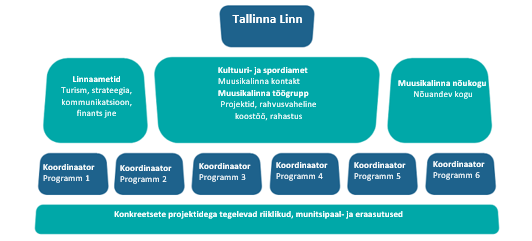 TeavituskavaTeavituskava eesmärk on kasvatada avalikkuse teadlikkust UNESCO loovlinnade võrgustikust (UCCN) ning luua positiivne kuvand Tallinnast kui usaldusväärsest liikmeslinnast ja ihaldusväärsest sihtkohast muusikaprofessionaalidele ja kultuuriturismile. Teavitustegevus jaguneb kohalikuks ja rahvusvaheliseks ning tegevusi plaanitakse ja viiakse läbi tegevuskava, ürituste programmi ja eelarve kohaselt. Turunduse ja kommunikatsiooni vallas teeb muusikalinna töögrupp koostööd Tallinna strateegiakeskuse kommunikatsiooniosakonnaga. Tallinn loob muusikalinna kommunikatsioonimeeskonna, millest saab peamiste sidusrühmade ja agentuuride esindajaid ühendav nõuandev kogu. Meeskonda kuuluvad inimesed, kellel on pikaaegne kogemus muusikatööstuse turunduse ja kommunikatsiooni valdkonnas ning kaugeleulatuv rahvusvaheline võrgustik. Kommunikatsioonimeeskond annab linnale kommunikatsioonitegevuste kavandamisel ja elluviimisel nõu ning koordineerib erinevaid asutusi hõlmavaid kampaaniaid ja algatusi. Sihtgrupid Eestis: meedia, muusikatööstuse ettevõtjad, muusikud, muusikaorganisatsioonid ja institutsioonid, muusikakoolid, ülikoolid ja tudengid, kultuuriajakirjanikud, pärandiga tegelevad asutused, avalikkus. Rahvusvahelised sihtgrupid: UCCN-i liikmeslinnad, rahvusvaheline meedia, professionaalsete muusikute kogukond, saatkonnad, turismiagentuurid, avalikkus. Kommunikatsioonikanalid: veebilehed, Facebook, meedia (sotsiaalmeedia, avalik ja erameedia, munitsipaalmeedia), rahvusvahelised muusikakanalid (nt Bachtrack), teavitusüritused, e-posti aadresside loendid jne. Oodatud tulemused:kohalike ja rahvusvaheliste sihtgruppide suurenenud teadlikkus UCCN-i eesmärkidest; Tallinna kui muusikalinna ja Eesti kui muusikariigi positiivne kuvand; Tallinna suurem populaarsus kultuuriturismi sihtkohana ning suurem kontsertide ja festivalide külastatavus; suurem huvi muusika õppimise ja muusikas osalemise vastu kõigis vanusegruppides. KaasatusTallinna muusikalinna strateegia aastateks 2022–2025 on osa Tallinna pürgimusest kandideerida UNESCO loovlinnade võrgustiku muusikalinnaks. Kandideerimisprotsess ning strateegia kavandamine said alguse 2019. aasta detsembris, eesmärgiga tuua kokku olulised sidusgrupid. Liikumispiirangute perioodil toimus enamik aruteludest ja töötubadest veebi vahendusel. Protsessi koordineeris muusikalinna komisjon, kuhu kuulisid linna esindaja (esimees abilinnapea), Eesti kultuuriministeeriumi ning muusikasektori olulisimate partnerite (Eesti Muusikanõukogu, Eesti Muusika- ja Teatriakadeemia, muusikatööstuse arendamise asutuse Music Estonia ning Eesti Kooriühingu) esindajad. Korraldati arvukaid füüsilisi ja veebiarutelusid ning loodi kõiki žanreid hõlmava 80 asutuse esindajatest koosnev muusikalinna kandidatuuri võrgustik. Avalikkuse teavitamiseks ja ideede kogumiseks lõi Tallinn ka sellekohased veebi- ja Facebooki-lehed. Olulisimad partnerid jagasid teavet ka oma kanalite kaudu. Linn korraldas Tallinnale tähtsaimate prioriteetide tuvastamiseks ja muusikalinna tegevuskava projektide ettepanekute kogumiseks veebis ulatuslikud nõupidamised. 52 asutust esitas kokku 75 projekti. Sidusgrupid on kaalunud valiku eeliseid, nagu suurem nähtavus, rahvusvaheliste võrgustike tugevdamine ning linna toetus muusikasektorile. KontaktidLennart SundjaKultuuriosakonna juht 
Muusikalinna kontaktisik 
Kultuuri- ja spordiamet 
Lennart.Sundja@tallinnlv.eeBirgit KrulloMuusikalinna projektijuht 
Kultuuri- ja spordiamet
Birgit.Krullo@tallinnlv.eeVeebileht: tallinn.ee/muusikalinnFotode autorid:Kaupo Kikkas (lk 1, 3–6, 8–22, 24–25)Jevgeni Kulikov (lk 2)Mark Raidpere (lk 7)Jelena Rudi (lk 23)AlaprogrammidKirjeldusPartneridAjakava1Muusikaõppe toetamine Tallinnas Laste ja noorte muusikahariduse ja -tegevuse finantseerimine. Tallinna linn, muusikakoolid2022–20252Konkursi Tallinna Talent korraldamine Tallinna Talent on 7–19aastastele noortele vokaal- ja instrumentaalsolistidele ja ansamblitele suunatud konkurss. Tallinna linn, muusikakoolid ja -asutused2022–20253Algatuse „Muusika koolides“ toetamine Luua kõrge tasemega mitmekülgseid muusikavõimalusi lasteaia- ja kooliealistele lastele ja noortele. Riiklikult koordineerib programmi Eesti Kontsert. Eesti Kontsert, Tallinna linn, koolid ja lasteaiad, kontserdiasutused  2022–20254Rahvusvahelise võistluse „Noor Muusik“ toetamine Tallinnas 1997. aastast regulaarselt toimunud noortele klaverimängijatele, viiuldajatele ja tšellistidele suunatud rahvusvaheline võistlus. MTÜ Noor Muusik, Eesti Muusika- ja Teatriakadeemia, Tallinna linn2022–20255XIII noorte laulu- ja tantsupeo korraldamine Noorte laulu- ja tantsupidu leiab aset iga viie aasta tagant ning toob kokku enam kui 25 000 lauljat ja muusikut ning enam kui 70 000 pealtvaatajat. Üritust korraldab Eesti Laulu- ja Tantsupeo Sihtasutus. Eesti Laulu- ja Tantsupeo Sihtasutus, kultuuriministeerium, Tallinna linn20236Noortele suunatud muusikafestivalide toetamine Uute muusikaliste võimaluste loomine lastele ja noortele, mh rahvusvaheline klassikalise muusika festival KRATT, Eesti Kontserdi korraldatav Big Bang festival ning Jazzkaare noorte džässifestival. Muusikafestival KRATT, Jazzkaar, Eesti Kontsert, Tallinna linn2022–20257Koorilaulu noorteprogrammi toetamine Tallinna rahvusvahelise koorifestivali noorteprogrammi korraldamine koostöös Eesti Kooriühinguga ning uus noortekooride suvefestival. Eesti Kooriühing, kooriasutused ja konkreetsed koorid, muusikakoolid, Tallinna linn2023–20258Projekti „El Sistema Tallinn“ algatamineRahvusvahelisest kogemusest tulenevalt on projekti eesmärk kasutada muusikat haavatavatest gruppidest pärit noorte ühiskonda kaasamise katalüsaatorina. PLMF-i muusikute fond, muusika- ja kontserdiasutused, koolid, Tallinna linn2023–20259Muusikapassi loomine ja juurutamine Tallinn loob ja juurutab noortele suunatud muusikapassi, millega pääseb erinevate žanrite muusikaüritustele. Tallinna linn, kultuuriministeerium, kontserdiasutused ja -paigad 2024–202510Uue noortele muusikutele suunatud toetusprogrammi loomine Iga-aastased noore muusiku toetused, mille eesmärk on edendada stipendiaadi haridust ning anda võimalus Eestis ja välismaal edasiõppimiseks. Tallinna linn, Sihtasutus Eesti Rahvuskultuuri Fond2022–2025AlaprogrammidKirjeldusPartneridAjakava1Tallinna kultuurile ligipääsetavuse tegevuskava koostamine ja sisseviimine Programmi URBACT projekti „Kultuuri kättesaadavus kõikidele linnakodanikele“ raames koostab Tallinn põhjaliku ligipääsetavuse tagamise tegevuskava, et võimaldada kõigile ühiskonnagruppidele osaleda linna kultuuri- ja muusikategevustes. Tallinna linn, muusikaasutused ja institutsioonid, kogukondlikud asutused, erivajadustega inimeste ühingud 2022–20232Muusika integratsioonitööriistana kasutamise toetamine Julgustada muusikaasutusi osalema programmides, mille eesmärk on toetada vähemuste integreerimist Eesti ühiskonda. Tegevusi koordineerib Integratsiooni Sihtasutus. Jagada muusikaga seotud infot erinevates keeltes ja kogukondades. Tallinna linn, Integratsiooni Sihtasutus, kultuuriministeerium, Tallinna Filharmoonia, muusikaasutused2022–20253Vabaõhukontserdipaikade loomine Olemasolevate vabaõhukontserdipaikade hooldamine ja ajakohastamine ning uute loomine, et tuua avalikku ruumi rohkem muusikat ning maandada pandeemiaga ja siseüritustele seatud piirangutega seotud riske. Tallinna linn, kultuuriministeerium, muusikaasutused ja institutsioonid2023–20254Kohalike muusikaga seotud algatuste toetamine Kohalike kogukondlike organisatsioonidega ja linnaosadega koostöös korraldatakse eri kogukondades muusikaüritusi ja -projekte, et muuta muusika linna eri piirkondades kättesaadavamaks. Tallinna linn, kogukondlikud organisatsioonid, muusikaasutused ja institutsioonid2022–20255Muusikaliste sekkumiste algatamine ja elluviimine avalikes paikades Kasutada ajutisi ja püsivaid installatsioone ja sekkumisi, et muuta muusika linnaruumis nähtavamaks ja suurendada selle kohaolu; jagada muusikaga seotud infot kohalikele ja külalistele. Tallinna linn, kogukondlikud organisatsioonid, muusikaasutused ja institutsioonid2022–20256Uute kontserdipaikade avastamine Äratada erinevad linnaosad ellu, toetades uute kontserdipaikade kasutamist ja muusikaettevõtete loominguliste keskuste loomist. Tallinna linn, kogukondlikud organisatsioonid, muusikaasutused ja institutsioonid2022–2025AlaprogrammidKirjeldusPartneridAjakava1Kammerfilharmoonia koostöö algatamine Koostöö algatamine Tallinna Kammerorkestri ja Eesti Filharmoonia vahel ning nende kontsertprojektide, tuuride, kontsertide rahvusvahelise voogedastamise ja loomingulise koostöö toetamine. Tallinna Kammerorkester (Tallinna Filharmoonia), Eesti Filharmoonia Kammerkoor, Tallinna linn, kultuuriministeerium2023–20252Muusikaliste ajalooradade loomine Tallinna Vanalinna ja klassikalise muusika sidumine, sh muusikaliste ajalooradade loomine, kammer-, vana- ja orelimuusika programmide toetamine (siduda UNESCO pärandiga). Tallinna linn, Tallinna Filharmoonia, kammer- ja vanamuusikaorganisatsioonid (Corelli Music), orelimuusikaorganisatsioonid2022–20253Uute artistide tegevuskava algatamine Eesti Kontserdi korraldatud andekate noorte muusikute programmi igakülgne toetamine ja arendamine. Eesti Kontsert, Tallinna linn, muusikaasutused ja institutsioonid2023–20254Eesti nüüdisaegse klassikalise muusika keskuse toetamineTallinn toetab nüüdisaegse klassikalise muusika keskuse loomist, mille eesmärk on suurendada teadlikkust, algatada avalikke arutelusid, pakkuda koolitusi ja residentuure ning korraldada festivale ja üritusi. Eesti nüüdisaegse klassikalise muusika keskus, kultuuriministeerium, Tallinna linn2022–20255Linnahelilooja ametikoha loomine Tallinna Filharmoonia juures roteeruva linnahelilooja ametikoha loomine eesmärgiga toetada uut muusikat ning pakkuda heliloojatele paremaid töö- ja oma loomingu esitamise võimalusi. Tallinna Filharmoonia, Tallinna linn2023–20256Tallinna muusikainfrastruktuuri arendamise toetamine Maailmatasemel muusikainfrastruktuuri loomine riigi ja erasektori toel, sh ooperimaja ning Riikliku Sümfooniaorkestri uue kontserdimaja arendamine. Kultuuriministeerium, Tallinna linn, erainvestorid 2022–2025AlaprogrammidKirjeldusPartneridAjakava1Muusikasektori uurimisprogrammi algatamine Tallinn toetab muusikasektori ühiskondliku ja majandusliku mõju paremaks mõistmiseks sektori iga-aastast kaardistamist, analüüsi ja sellega seotud uurimustöid. Tallinna linn, kultuuriministeerium, Music Estonia, Eesti Muusikanõukogu, Eesti Muusika- ja Teatriakadeemia 2022–20252Muusikasektori töötajate rahvusvahelise vahetusprogrammi käivitamine Music Estoniaga koostöös valminud projekt toetab vahetuslähetusi ja internatuure, rahvusvahelisi külastusi ning rännet rahvusvaheliste muusikaasutuste, ettevõtete ja teiste UNESCO muusikalinnade vahel. Music Estonia, Tallinna linn, muusikatööstuse asutused ja institutsioonid, muusikasektori ettevõtjad2022–20253Võimekuse parandamise programmi „Muusika tulevik“ käivitamine Töötada koostöös Music Estonia ja teiste partneritega, mh agentuurid, festivalid jne, välja muusikatööstuse võimekust parandav programm, mis hõlmab koolitusi, töötubasid ja rännet. Music Estonia, Tallinna linn, muusikaasutused ja festivalid, muusikasektori ettevõtjad2022–20254Uue rändetoetuste rahastamise programmi loomine Tallinn loob rahvusvahelise artistide ja ettevõtjate rände ning turneede edendamiseks mõeldud toetuste programmi. Tallinna linn2022–20255Muusikatööstuse häkatonide ja ühisloomeürituste korraldamineTallinn toetab rahvusvaheliste muusikatööstuse häkatonide korraldamist, et töötada välja uusi tooteid ja teenuseid ning luua laulukirjutuslaagrite ja residentuuride käigus uut muusikat. Music Estonia, Tallinna linn, muusikaorganisatsioonid ja festivalid, muusikatööstuse ettevõtjad2022–20256Pimedate Ööde Filmifestivali programmi „Music Meets Film“ toetamine Pimedate Ööde Filmifestivali Industry@Tallinn osana toimuv programm „Music Meets Film“ on muutunud piirkonna juhtivaks filmimuusika kohtumispaigaks, kus kogunevad heliloojad, muusikatööstuse esindajad ja filmitegijad.Pimedate Ööde Filmifestival, Tallinna linn, muusika- ja filmisektori asutused ja ühingud 2022–20257Algatuse MUSICAL/DIGITAL käivitamine Projekti eesmärk on toetada digitaalseid uuendusi muusikas, algatada muusika rahvusvaheliseks levitamiseks uusi digitaalseid platvorme ning luua kontsertide salvestamise võimalusi nende kvaliteetseks voogedastamiseks ja veebis levitamiseks. Tallinna linn, Music Estonia, muusikaorganisatsioonid ja festivalid, muusikatööstuse ettevõtjad2024–2025AlaprogrammidKirjeldusPartneridAjakava1Projekti Connect&Exchange algatamine teiste UNESCO loovlinnadega Tallinn algatab Music Estoniaga koostöös muusikatööstuse esindajatele projekti Connect&Exchange, et saata muusikatööstuse delegatsioone teistesse UNESCO loovlinnadesse ning kutsuda delegatsioone Tallinna. Tallinna linn, Music Estonia, Eesti Muusikanõukogu, muusikaorganisatsioonid, ühingud ja ettevõtjad, UNESCO loovlinnad2022–20252UNESCO loovlinnade võrgustikus ja muusikalinna võrguüritustel ja koosolekutel osalemine Linn suurendab rändeprogrammide ja tuuritamise rahastust, eriti teiste muusikalinnadega seotud projektide korral. Tallinna esindajad osalevad aktiivselt rahvusvahelises koostöös teiste muusikalinnadega. Tallinna linn, UNESCO loovlinnad, muusikasektori esindajad2022–20253Kahe- ja mitmepoolse koostöö algatamine teiste muusika- ja loovlinnadega Tallinn kaardistab ühisprojektide algatamise eesmärgil teiste muusikalinnadega (ning UNESCO loovlinnadega laiemalt) ühised huvid ja koostöövõimalused. Tallinna linn, UNESCO loovlinnad, muusikaorganisatsioonid ja ühingud, muusikafestivalid ja ettevõtjad2022–20254Võimekuse parandamise ja muusikatööstuse arendamisega seotud koostöö algatamine Tallinn kaasab muusikatööstuse arendamise ja võimekuse parandamise programmidesse teiste muusikalinnade eksperte ja kogemust, nt on toimunud esmased arutelud Liverpooli ja Glasgow’ esindajatega. Tallinna linn, UNESCO loovlinnad, Music Estonia, muusikaorganisatsioonid, festivalid ja ettevõtjad2022–20255Muusikute vahetuse ja muusikaprojektidega seotud koostöö algatamine Näiteks asub Gentis Flandria sümfooniaorkester, mille peadirigent on Kristiina Poska. 2022. aastal tuuritab orkester Eestis ning Genti on plaanitud Eesti kontserttuurid. Jazzkaar lisab UNESCO muusikalinnade džässilava, kuhu kutsutakse esinema teiste linnade muusikuid. Tallinna linn, UNESCO loovlinnad, muusikaorganisatsioonid, festivalid ja ettevõtjad2022–20256Muusika ja säästva arengu eesmärkidega seotud projektides osalemine Tallinn liitub teiste muusikalinnade juhitud säästva arengu eesmärkidega, nt liitub Tallinn Norrköpingi projektiga, mis edendab võrdõiguslikkust muusikas. Tallinna linn, UNESCO loovlinnad, muusikaorganisatsioonid, festivalid ja ettevõtjad2022–2025AlaprogrammidKirjeldusPartneridAjakava1Toetada üritust Creative Impact Conference muusikalinnade ja säästva arengu eesmärkide kohtumispaigana Koostöös Tallinn Music Weekiga muuta iga-aastane Creative Impact Conference UNESCO muusikalinnade rahvusvaheliseks kohtumispaigaks, kus keskenduda muusika mõjule säästva arengu eesmärkide saavutamisel. Tallinn Music Week, Music Estonia, Tallinna linn, muusikasektori asutused ja ettevõtted, UNESCO loovlinnad2022–20252Julgustada keskkonnasõbralikke kultuurijuhtimise põhimõtteid ja ringmajandust muusikasektoris Kultuuri- ja loovsektorid, sh muusikasektor, mängivad kliimamuutustega võitlemisel ja säästlikumate tegevusmudelite toetamisel olulist rolli. Tallinn töötab muusikasektori ja festivalide ökoloogilise jalajälje vähendamise nimel. Tallinna linn, muusikaorganisatsioonid ja festivalid, ettevõtted, keskkonnakaitseorganisatsioonid, UNESCO loovlinnad2022–20253Hinnata muusika mõju füüsilisele ja vaimsele tervisele Kultuuril ja loovusel on eriti koroonaviirustest tulenevate liikumis- jm piirangute valguses vaimsele ja füüsilisele tervisele positiivne mõju. Tallinn otsib partnerlinnu, kellega koos hinnata muusika positiivset mõju tervisele ja heaolule. Tallinna linn, muusikaorganisatsioonid ja festivalid, ettevõtted, uurimisasutused, UNESCO loovlinnad2023–20254Kestliku turismi mudelite väljatöötamine kultuuri- ja muusikaturismi pakkumiste tarbeks Muusikalinnana tõmbab Tallinn ligi rohkem kultuurituriste. Turismisektori taastumine võtab aega. Turism peab tervikuna muutuma keskkonnasõbralikumaks ja kestlikumaks. Tallinn plaanib ühes teiste muusikalinnadega töötada välja kestliku kultuuriturismi väärtuspakkumine. Tallinna linn, muusikaorganisatsioonid ja festivalid, ettevõtted, turismiagentuurid ja -bürood, UNESCO loovlinnad2022–20255Uute ärimudelite väljatöötamine ja katsetamine, et tagada vastupidav muusikatööstus digiajastul Kuigi koroonapandeemia on vaieldamatult näidanud digitaalsete tehnoloogiate olulisust publiku kaasamisel, on uute digikanalite eeliseid ära kasutavate ärimudelite kasutuselevõtmine olnud äärmiselt keeruline. Tallinn ja teised muusikalinnad otsivad projekte, millega katsetada uusi ärimudeleid ja tutvustada neid muusikatööstuses. Tallinna linn, Music Estonia, Tallinna Loomeinkubaator, muusikaorganisatsioonid ja festivalid, ettevõtted, UNESCO loovlinnad2022–2025Eelarvepunkt2019(viimane terviklik kriisieelne aasta)2022202320242025Tallinna Filharmoonia1 133 0141 140 0001 200 0001 300 0001 400 000Birgitta  Festival774 990780 000800 000820 000840 000Muusikalinna üritused541 597550 000575 000600 000625 000Muusikaürituste ja -asutuste toetamine391 556400 000425 000450 000475 000Muusikalinna uus toetuste programmn/a250 000300 000300 000350 000UNESCO muusikalinna halduskuludn/a100 000110 000120 000130 000Kokku (kapitaliinvesteeringuteta): 2 841 1573 220 0003 410 0003 590 0003 820 000Muusikakoolid jm huvitegevuskoolid10 405 31110 700 00010 800 00010 900 00011 000 000Kokku (kapitaliinvesteeringuteta):13 246 46813 920 00014 210 00014 490 00014 820 000